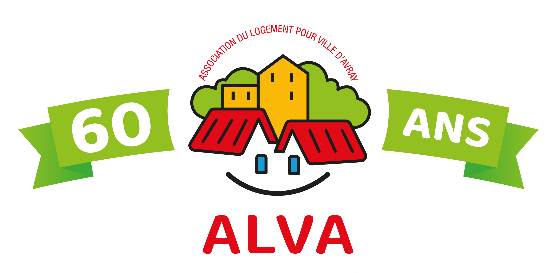 CONCOURS PHOTO ALVA“Ma Ville d’Avray”Annexe 3AUTORISATION DE LA PERSONNE PHOTOGRAPHIEESUR LA LIBRE UTILISATION DE SON IMAGEJe soussigné(e) : Demeurant : Autorise la prise de vue et la publication de l’image sur laquelle j’apparais et suis reconnaissable ; ceci sur différents supports (écrit, électronique, audiovisuel, exposition).Je reconnais avoir pris connaissance de l’utilisation qui en sera faite dans le cadre du Concours Photo organisé par l’ALVA.Je reconnais également que les utilisations éventuelles ne peuvent porter atteinte à ma vie privée et, plus généralement, ne sont pas de nature à me nuire ou à me causer un quelconque préjudice.Fait à  le Signature de la personne photographiéeFaire précéder de « lu et approuvé »Signature du photographeFaire précéder de « lu et approuvé »